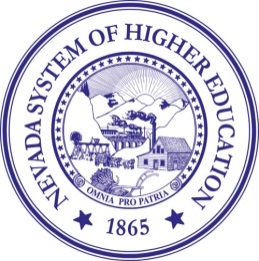 ACADEMIC PROGRAM ELIMINATION/DEACTIVATION FORM(Revised October 2017)DIRECTIONS:  Use this form when proposing to eliminate or deactivate an academic program, degree, major, or primary field of study. For more detail on the NSHE program elimination/ deactivation process, see the last page of this form.DATE OF REQUEST:      TYPE OF REQUEST:	 Elimination	 Deactivation (A deactivated program will be considered formally eliminated after five years.)INSTITUTION:      DEGREE: Check applicable box Certificate: 30+ Credits			Associate of Arts (AA) Associate of Science (AS)			AA/AS Associate of Applied Science (AAS)		Bachelor of Applied Science (BAS) Bachelor of Arts (BA) 				Bachelor of Science (BS) Master of Science (MS)			Master of Arts (MA) Doctor of Philosophy (Ph.D.)			      (Other or Named Degree)FULL TITLE OF PROGRAM TO BE ELIMINATED/DEACTIVATED:      EFFECTIVE SEMESTER/TERM OF ELIMINATION/DEACTIVATION:      LAST SEMESTER/TERM OF STUDENT ADMISSION TO THE PROGRAM:      LAST SEMESTER/TERM OF FULL PROGRAM TEACH-OUT:      Reason for proposed elimination/deactivation of the programAttach the NWCCU Teach-Out Plan if required by NWCCU that provides for the equitable treatment of students when a program ceases to operate or ceases instruction. Confirm Teach-Out Plan attached: Yes No.  If no, explain why the NWCCU Teach-Out-Plan is not required and specify plan to phase out the program, including description of how the needs of currently enrolled students will be met, Impact of elimination/deactivation on faculty and staff, and related academic programsHas the discipline accrediting agency approved and/or been notified of the intent to eliminate or deactivate this program?  Does this impact any other discipline accredited programs?Describe the process of notifying other institutions regarding impact of the program elimination/deactivation on transfer and articulationFiscal Impact Statement – describe the fiscal impact, if any, that will result from the elimination/deactivation of the programPlease attach any supporting documentation (i.e. support letters from community, industry).EXISTING PROGRAM ELIMINATION/DEACTIVATION:PROCESS FOR APPROVAL BY ACADEMIC AFFAIRS COUNCIL AND, IF REQUIRED, THE NEVADA BOARD OF REGENTS(October 2017)Pursuant to Title 4, Chapter 14, Sections 7 and 8 of the Board of Regents Handbook and Chapter 6, Section 12 of the NSHE Procedures and Guidelines Manual, the elimination (deletion) or deactivation of an existing program, as proposed on this form, and the reactivation of such a program that is deactivated must be submitted by the NSHE institution for approval by the NSHE Academic Affairs Council.  In addition, certain items must also be approved by the Board of Regents. The required approvals are specified below:Items Requiring NSHE Academic Affairs Council (AAC) Approval OnlyReactivation of a previously approved degree, major, or primary field of study that was placed on hold (or deactivated) by the institution for less than five years since the deactivation was approved by the Board. The institution must provide appropriate written notice to the Board indicating the reactivation of the program. A deactivated program will be considered formally eliminated after five years.Items Requiring NSHE Academic Affairs Council AND Nevada Board of Regents Approval - The following items must be approved by the NSHE Academic Affairs Council PRIOR TO being presented to the Nevada Board of Regents for approval:Elimination (deletion) of any degree, major, or primary field of studyDeactivation of a previously approved degree, major or primary field of study that an institution wishes to place on holdNote to Institutions: 	Following the required approval by the AAC and/or Nevada Board of Regents, institutions should determine whether the item requires submission to/approval by its accrediting organization (NWCCU) and take any necessary next steps with the accrediting organization.Date of AAC Approval:Date of Board Approval: